ATA DA ASSEMBLEIA DA VICE-PRESIDÊNCIA DA REGIÃO ........................................ PARA ELEIÇÃO DOS MEMBROS DA VICE-PRESIDÊNCIA DA REGIÃO .......................................Aos .................... dias do mês de ............................ do ano de dois mil e ..............., às ................... horas, tendo por local .........................................., situado (a) à Rua/Av. .........................., n°..........., bairro .........................., nesta cidade de ..........................................., presente o Presidente (Nome do companheiro que Presidiu a reunião), tendo como Secretário (Nome do companheiro que secretariou a reunião), sob Presidência do primeiro, foi constituída a Mesa Diretora da Assembleia da Vice-Presidência da JUVENTUDE DO MDB da Região .........................................., reunida com a finalidade de eleger e empossar os membros da Vice-Presidência da Juventude do MDB da Região .........................................., de acordo com o Edital da Convenção previamente publicado. Iniciados os trabalhos às ......... horas, o Presidente declarou instalada a Assembleia, colocando em pauta a ordem do dia.  Primeiramente, o procedimento relativo ao sufrágio, esclarecendo antes que fora registrada em tempo hábil uma chapa denominada (Nome da Chapa), cuja composição foi lida em voz alta e disposta em local visível para os convencionais presentes. (Caso haja mais de uma chapa inscrita, reescrever os termos no plural e descrever o nome de cada chapa). A seguir, determinou que se passasse a votação, por voto direto e secreto. Os convencionais assinaram o livro de presença e, depois de comprovadas suas credenciais pelo Secretário, votaram. Às ..................... horas, o Presidente deu por encerrada a votação e designou uma comissão constituída pelos jovens (Nome dos membros da comissão apuradora) para procederem a apuração dos votos. Sem que houvesse impugnações, constatada a equivalência entre o número de votantes e o número de sobrecartas constantes da urna, foram apurados os votos, e verificou-se que a chapa (Nome da Chapa) obteve (Número de votos obtidos pela chapa) votos, sendo declarada eleita e empossada, ficando assim constituída: Comissão Executiva - Vice-Presidente Regional: (Nome completo); Secretário-Geral Regional: (Nome completo). Sendo assim o Presidente proclamou o resultado, lendo a nominata dos eleitos, correspondente à chapa inscrita em toda a sua composição, dando-os por empossados automaticamente. Nada mais havendo a tratar, o Presidente encerrou a reunião da qual, para efeitos legais, foi lavrada a presente ata, que vai por mim assinada, (Nome do companheiro que secretariou a reunião), Secretário, e pelo Presidente, (Nome do companheiro que presidiu a reunião)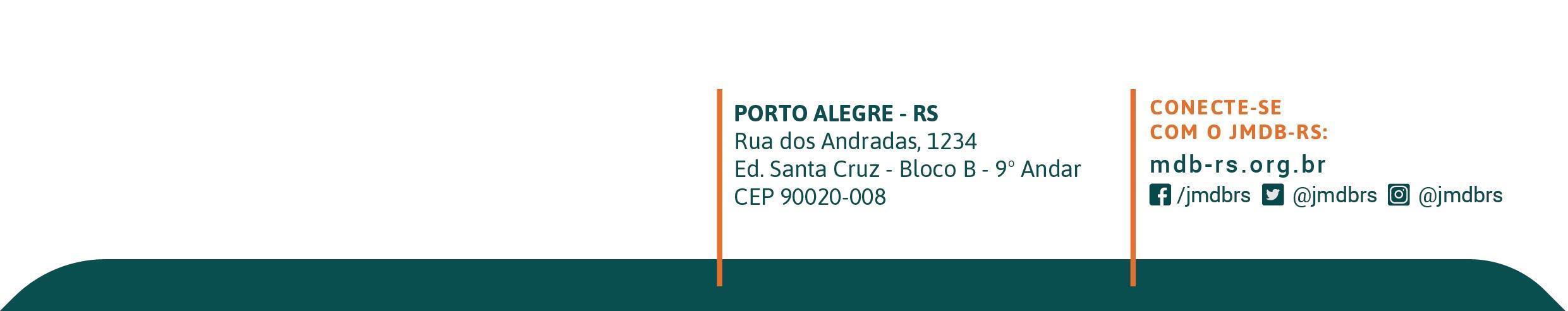 